МУ «УДО Грозненского муниципального района»Муниципальное бюджетное дошкольное образовательное учреждение«ДЕТСКИЙ САД № 1 «ТЕРЕМОК» ст. ПЕРВОМАЙСКАЯГРОЗНЕНСКОГО МУНИЦИПАЛЬНОГО РАЙОНА»(МБДОУ «Детский сад № 1 «Теремок» ст. Первомайская»)МУ «Грозненски муниципальни кIоштан МБШХЬДУ»Mуниципальни бюджетни школал хьалхара дешаран учреждени«ГРОЗНЕНСКИ МУНИЦИПАЛЬНИ КIОШТАНПЕРВОМАЙСКЕРА № 1 ЙОЛУ БЕРИЙН БЕШ «ТЕРЕМОК»(МБШХЬДУ «Первомайскера Берийн беш №1 «Теремок»)ОТЧЕТ

о проведенных мероприятиях, посвященных Дню Города Грозный (5 октября) День Города Грозный (5 октября) — ежегодный праздник, отмечаемый в Чеченской Республике 5 октября, который совпадает с Днем Рождения нашего главы Рамзана Ахматовича Кадырова.В ДОУ было проведено ряд мероприятий, приуроченных Дню Города Грозный. Дети выучили и зачитали стихи, посвященные нашему любимому городу, пели песни.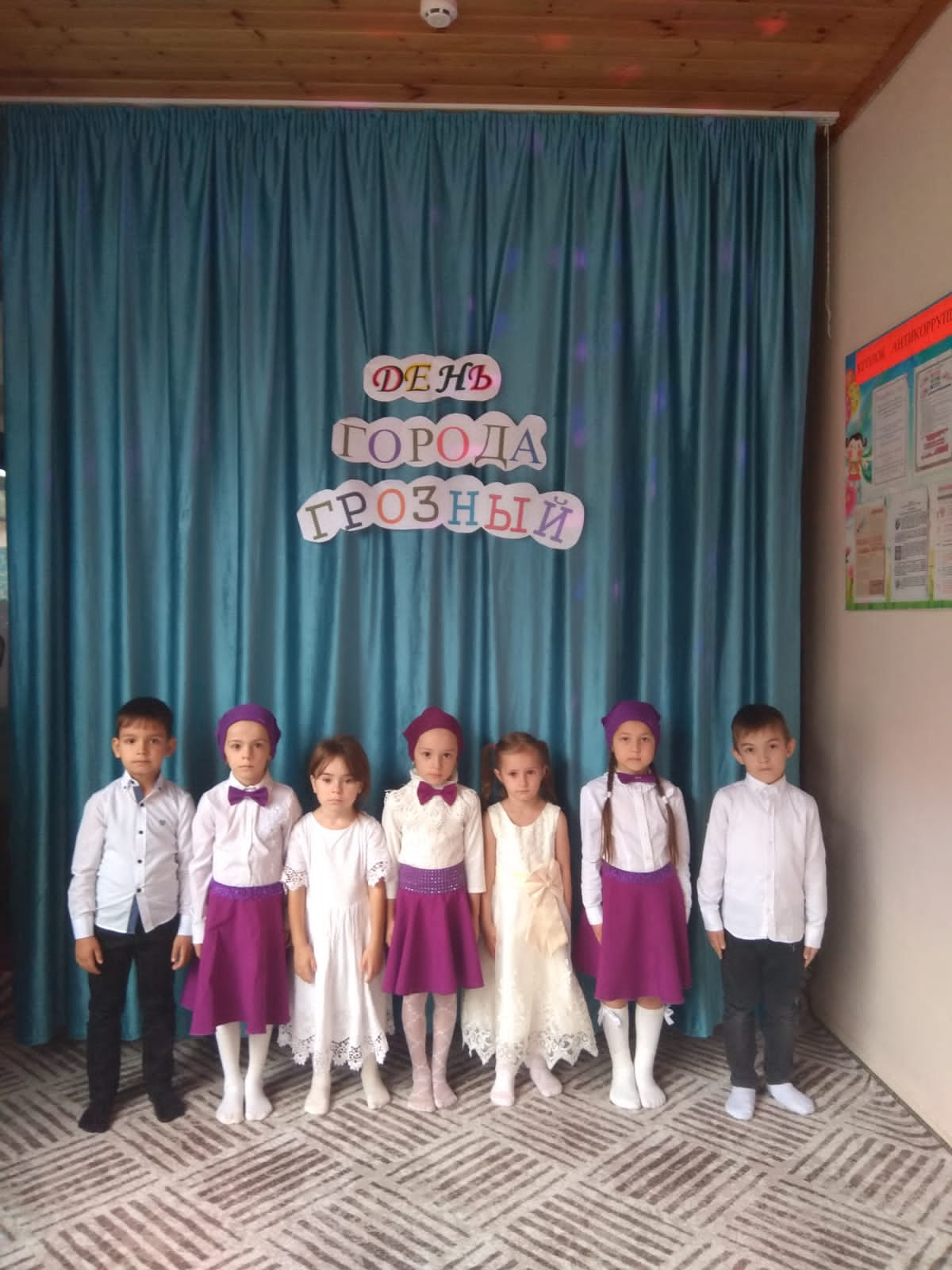 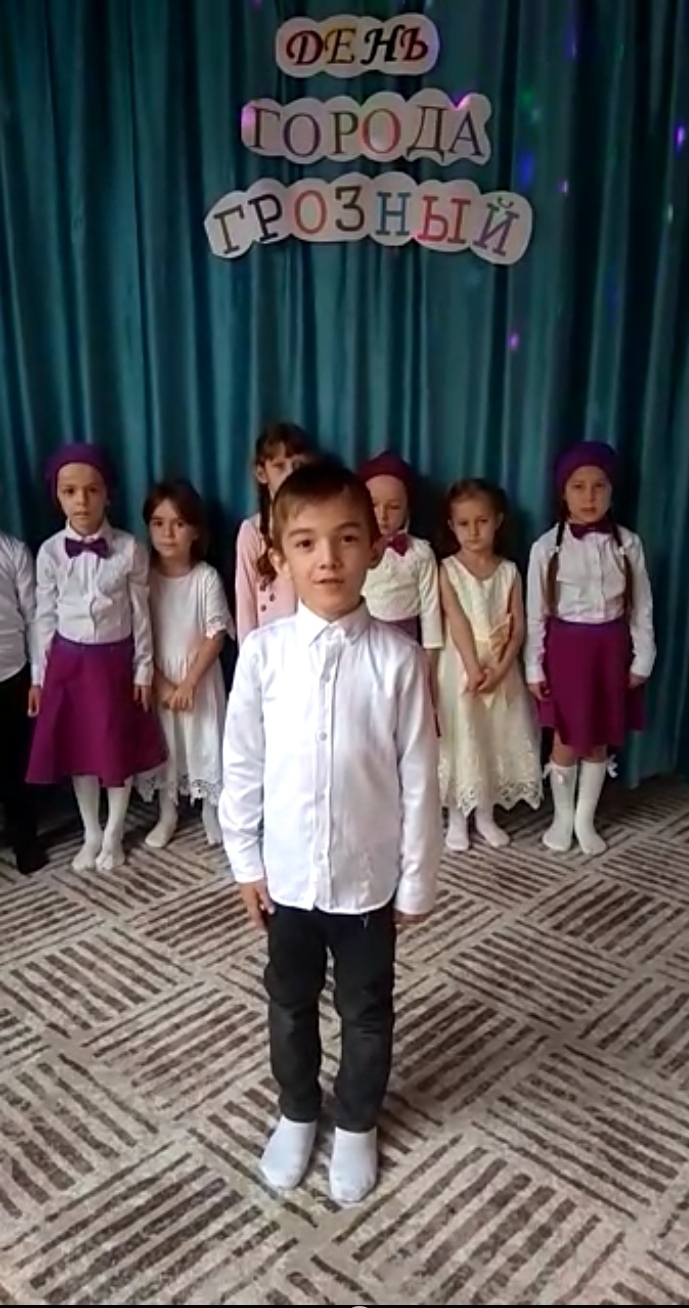 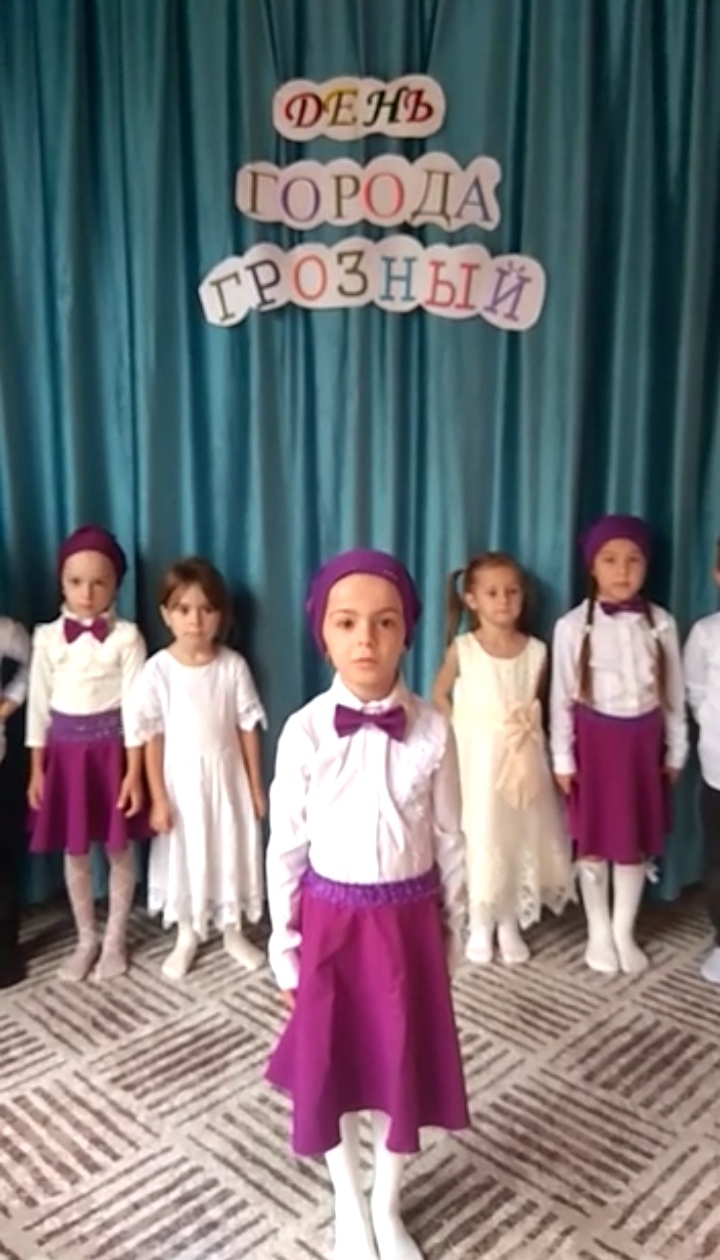 	Старший воспитатель				Х.Ю. Абубакарова